О внесении изменений в постановление Администрации ЗАТО г. Зеленогорск от 05.06.2023 № 106-п «Об утверждении Примерного положения об оплате труда работников муниципальных бюджетных и казенных учреждений города Зеленогорска, находящихся в ведении Управления образования Администрации ЗАТО г. Зеленогорск»  В соответствии с постановлением Администрации ЗАТО                                г. Зеленогорска от 12.04.2021 № 46-п «Об утверждении Положения о системе оплаты труда работников муниципальных учреждений города Зеленогорска», руководствуясь Уставом города Зеленогорска Красноярского края,ПОСТАНОВЛЯЮ:Внести в постановление Администрации ЗАТО г. Зеленогорск           от  05.06.2023 № 106-п «Об утверждении Примерного положения об оплате труда работников муниципальных бюджетных и казенных учреждений города Зеленогорска, находящихся в ведении Управления образования Администрации  ЗАТО г. Зеленогорск» следующие изменения: В приложении: Пункт 4.1 изложить в следующей редакции:«4.1. Работникам учреждений, за исключением руководителей, их заместителей и главных бухгалтеров, в пределах объемов средств, направленных на осуществление выплат стимулирующего характера, а также средств от приносящей доход деятельности, направленных учреждением на оплату труда с учетом положений, определенных разделом 6 Примерного положения, устанавливаются следующие виды выплат стимулирующего характера:- выплаты за важность выполняемой работы, степень самостоятельности и ответственности при выполнении поставленных задач;- выплаты за интенсивность и высокие результаты работы;- выплаты за качество выполняемых работ;- персональные выплаты; - специальная краевая выплата;- выплаты по итогам работы.».1.1.2. Абзац первый пункта 4.4 изложить в следующей редакции:«4.4. При установлении выплат стимулирующего характера работникам учреждений, за исключением персональных выплат и специальной краевой выплаты, применяется бальная система оценки согласно приложению № 4 к Примерному положению.».1.1.3. Пункты 4.7, 4.7.1, 4.7.2 считать пунктами 4.8, 4.8.1, 4.8.2.1.1.4. Пункт 4.8.2 изложить в следующей редакции: «4.8.2. К выплатам по итогам работы не представляются работники, уволенные по основаниям, предусмотренным пунктами 5 – 7, 9, 11 статьи 81 Трудового кодекса Российской Федерации.».1.1.5. Пункты 4.7, 4.7.1, 4.7.2 изложить в следующей редакции:«4.7. Специальная краевая выплата устанавливается в целях повышения уровня оплаты труда работников учреждений.4.7.1. Работникам учреждений по основному месту работы ежемесячно предоставляется специальная краевая выплата. Максимальный размер выплаты при полностью отработанной норме рабочего времени и выполненной норме труда (трудовых обязанностей) составляет три тысячи рублей. Работникам учреждений по основному месту работы при не полностью отработанной норме рабочего времени размер специальной краевой выплаты исчисляется пропорционально отработанному работниками времени.На специальную краевую выплату начисляются районный коэффициент, процентная надбавка к заработной плате за стаж работы в районах Крайнего Севера и приравненных к ним местностях или надбавка за работу в местностях с особыми климатическими условиями.4.7.2. В месяце, в котором производятся начисления исходя из средней заработной платы, определенной в соответствии с нормативными правовыми актами Российской Федерации, и выплачиваемые за счет фонда оплаты труда, за исключением пособий по временной нетрудоспособности, размер специальной краевой выплаты работникам учреждений увеличивается на размер, рассчитываемый по формуле:СКВув = Отп x Кув – Отп, (1)где:СКВув – размер увеличения специальной краевой выплаты, рассчитанный с учетом районного коэффициента, процентной надбавки к заработной плате за стаж работы в районах Крайнего Севера и приравненных к ним местностях или надбавки за работу в местностях с особыми климатическими условиями;Отп – размер начисленных выплат, исчисляемых исходя из средней заработной платы, определенной в соответствии с нормативными правовыми актами Российской Федерации, и выплачиваемых за счет фонда оплаты труда, за исключением пособий по временной нетрудоспособности;Кув – коэффициент увеличения специальной краевой выплаты.В случае, когда при определении среднего дневного заработка учитываются периоды, предшествующие 1 января 2024 года, Кув определяется по формуле:Кув = (Зпф1 + (СКВ х Кмес х Крк) + Зпф2) / (Зпф1 + Зпф2), (2)где:Зпф1 – фактически начисленная заработная плата работника учреждения, учитываемая при определении среднего дневного заработка в соответствии с нормативными правовыми актами Российской Федерации, за период до 1 января 2024 года;Зпф2 – фактически начисленная заработная плата работника учреждения, учитываемая при определении среднего дневного заработка в соответствии с нормативными правовыми актами Российской Федерации, за период с 1 января 2024 года;СКВ – специальная краевая выплата;Кмес – количество месяцев, учитываемых при определении среднего дневного заработка в соответствии с нормативными правовыми актами Российской Федерации, за период до 1 января 2024 года;Крк – районный коэффициент, процентная надбавка к заработной плате за стаж работы в районах Крайнего Севера и приравненных к ним местностях или надбавка за работу в местностях с особыми климатическими условиями.».1.1.6. Пункт 5.8 изложить в следующей редакции:«5.8. Руководителям учреждений, их заместителям и главным бухгалтерам в пределах средств, направляемых на осуществление выплат стимулирующего характера, устанавливаются следующие виды выплаты стимулирующего характера:- выплаты за важность выполняемой работы, степень самостоятельности и ответственности при выполнении поставленных задач;- выплаты за интенсивность и высокие результаты работы;- выплаты за качество выполняемых работ;- персональные выплаты;- специальная краевая выплата;- выплаты по итогам работы.».1.1.7. Абзац третий пункта 5.10 изложить в следующей редакции:«Учреждения вправе направлять на стимулирование труда работников учреждений сложившуюся к концу отчетного периода экономию фондов стимулирования руководителей учреждений, их заместителей и главных бухгалтеров, которая сформировалась:- за счет предоставленного отпуска без сохранения средней заработной платы;- в связи с отсутствием на рабочем месте по причине временной нетрудоспособности;- в случае невыполнения критериев оценки результативности и качества деятельности в отчетном периоде.». 1.1.8. Пункты 5.17, 5.17.1, 5.17.2, 5.18, 5.19 считать пунктами 5.18, 5.18.1, 5.18.2, 5.19, 5.20. 1.1.9. Пункт 5.17 изложить в следующей редакции:«5.17. Специальная краевая выплата руководителям учреждений, их заместителям и главным бухгалтерам устанавливается в соответствии с пунктом 4.7 Примерного положения.».1.1.10. Пункты 5.18.1, 5.18.2 изложить в следующей редакции:«5.18.1. К выплатам по итогам работы руководители учреждений не представляются в следующих случаях:- невыполнение установленных трудовыми договорами (дополнительными соглашениями к трудовым договорам) с руководителями учреждений значений целевых показателей средней заработной платы по категории работников «педагогические работники»;- увольнение по основаниям, предусмотренным пунктами 5 – 7, 9, 11 статьи 81 Трудового кодекса Российской Федерации.5.18.2. К выплатам по итогам работы не представляются заместители руководителей учреждений и главные бухгалтера, уволенные по основаниям, предусмотренным пунктами 5 – 7, 9, 11 статьи 81 Трудового кодекса Российской Федерации.». В приложении № 2 строку 1 таблицы изложить в следующей редакции:«                                                                                                                            ».Приложение № 4 изложить в редакции согласно приложению к настоящему постановлению. В приложении № 5 сноску 3 изложить в следующей редакции:«<3> Вознаграждение выплачивается педагогическим работникам общеобразовательных учреждений (далее – образовательные учреждения).Размер выплаты педагогическим работникам за выполнение функций классного руководителя определяется исходя из расчета 2700,0 рублей в месяц за выполнение функций классного руководителя в классе (группе) с наполняемостью не менее 25 обучающихся, за исключением классов (групп), комплектование которых осуществляется в соответствии с Постановлением Главного государственного санитарного врача РФ от 28.09.2020 № 28 «Об утверждении санитарных правил СП 2.4.3648-20 «Санитарно-эпидемиологические требования к организациям воспитания и обучения, отдыха и оздоровления детей и молодежи».Для классов (групп), наполняемость которых меньше установленной, размер вознаграждения уменьшается пропорционально численности обучающихся.».2. Настоящее постановление вступает в силу в день, следующий за днем его опубликования в газете  «Панорама», и распространяется на правоотношения, возникающие с 01.01.2024. Абзацы шестой – девятнадцатый пункта 1.1.5 настоящего постановления действуют до 31.12.2024 включительно.Приложение к постановлению Администрации ЗАТО г. Зеленогорскот 29.12.2023  № 292-пПриложение № 4к Примерному положению об оплате труда работников муниципальных бюджетных и казенных учреждений города Зеленогорска, находящихся в ведении Управления образования АдминистрацииЗАТО г. Зеленогорск    Порядок расчета выплат стимулирующего характерас учетом применения балльной системы оценкиРазмер выплаты стимулирующего характера, осуществляемой конкретному работнику учреждения с учетом применения балльной системы оценки, определяется по формуле:С = С1 балла  *  Бi где:С – размер выплаты стимулирующего характера, осуществляемой конкретному работнику учреждения в плановом периоде;С1 балла – стоимость 1 балла для определения размеров выплат стимулирующего характера на плановый период; рассчитывается в срок до начала планового периода и утверждается распорядительным актом (приказом, распоряжением) руководителя учреждения;Бi – количество баллов по результатам оценки труда i-го работника учреждения, исчисленное в суммовом выражении по показателям критериев оценки за отчетный период;С1 балла   = Qстим. / SUM Бimax ,                              i=1где:Qстим. – объем средств фонда оплаты труда, направляемых учреждением для осуществления выплат стимулирующего характера, за исключением персональных выплат, работникам учреждения в плановом периоде;Бi max  - максимальное количество баллов, предусмотренное показателями критериев оценки по i-й должности (профессии) работника учреждения;n – количество штатных единиц в соответствии со штатным расписанием учреждения на плановый период за исключением руководителя учреждения, его заместителей и главного бухгалтера;Qстим. = (Qзп  –  Qштат. – Qстим. рук. – Qперс– Qспец – Qотп)/РК,где:Qзп – объем средств фонда оплаты труда учреждения, утвержденный в плане финансово-хозяйственной деятельности (бюджетной смете) учреждения на плановый период и состоящий из установленных работникам окладов (должностных окладов), ставок заработной платы, выплат компенсационного и стимулирующего характера с учетом районного коэффициента, процентной надбавки к заработной плате за стаж работы в районах Крайнего Севера и приравненных к ним местностях или надбавки за работу в местностях с особыми климатическими условиями;Qштат. – объем средств фонда оплаты труда работников, состоящий из окладов (должностных окладов), ставок заработной платы по основной и совмещаемой должностям, выплат компенсационного характера с учетом районного коэффициента, процентной надбавки к заработной плате за стаж работы в районах Крайнего Севера и приравненных к ним местностях или надбавки за работу в местностях с особыми климатическими условиями, определенный на плановый период согласно штатному расписанию учреждения;Qстим. рук. – объем средств фонда оплаты труда, предназначенный для осуществления выплат стимулирующего характера руководителю учреждения (фонд стимулирования руководителя), заместителям руководителя и главному бухгалтеру учреждения с учетом районного коэффициента, процентной надбавки к заработной плате за стаж работы в районах Крайнего Севера и приравненных к ним местностях или надбавки за работу в местностях с особыми климатическими условиями, утвержденный в плане финансово-хозяйственной деятельности (бюджетной смете) учреждения на плановый период;Qперс. - объем средств фонда оплаты труда, предназначенный для осуществления персональных выплат стимулирующего характера с учетом районного коэффициента, процентной надбавки к заработной плате за стаж работы в районах Крайнего Севера и приравненных к ним местностях или надбавки за работу в местностях с особыми климатическими условиями на плановый период. Qспец. - специальная краевая выплата устанавливается в целях повышения уровня оплаты труда работников учреждений с учетом районного коэффициента, процентной надбавки к заработной плате за стаж работы в районах Крайнего Севера и приравненных к ним местностях или надбавки за работу в местностях с особыми климатическими условиями на плановый период.Qотп. – объем средств фонда оплаты труда, направляемый учреждением в резерв для оплаты отпусков по должностям, замещаемым на период отпуска, с учетом районного коэффициента, процентной надбавки к заработной плате за стаж работы в районах Крайнего Севера и приравненных к ним местностях или надбавки за работу в местностях с особыми климатическими условиями на плановый период.РК – коэффициент районного регулирования, учитывающий размер районного коэффициента, процентной надбавки к заработной плате за стаж работы в районах Крайнего Севера и приравненных к ним местностях или надбавки за работу в местностях с особыми климатическими условиями;Qотп = (Qзп  х Nотп) /  (Nгод * n),где:Nотп – количество дней отпуска по должностям, замещаемым на период отпуска, в плановом периоде согласно графику отпусков, утвержденному в учреждении;Nгод – количество календарных дней в плановом периоде.Порядок направления объема экономии запланированного фонда оплаты труда, полученного за счет вакантных должностей (ставок), дней нетрудоспособности работников учреждений, невыполнения (недовыполнения) работниками показателей критериев оценки за отчетный период, экономии фонда стимулирования руководителя учреждения, его заместителей и главного бухгалтера определяется учреждением в коллективных договорах, соглашениях, локальных нормативных актах, устанавливающих системы оплаты труда.Учреждения вправе детализировать порядок определения Qстим. и С1 балла по видам выплат стимулирующего характера и категориям работников с установлением данного порядка в коллективных договорах, соглашениях, локальных нормативных актах, устанавливающих системы оплаты труда.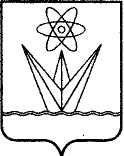 АДМИНИСТРАЦИЯЗАКРЫТОГО АДМИНИСТРАТИВНО – ТЕРРИТОРИАЛЬНОГО ОБРАЗОВАНИЯ  ГОРОД ЗЕЛЕНОГОРСК КРАСНОЯРСКОГО КРАЯП О С Т А Н О В Л Е Н И ЕАДМИНИСТРАЦИЯЗАКРЫТОГО АДМИНИСТРАТИВНО – ТЕРРИТОРИАЛЬНОГО ОБРАЗОВАНИЯ  ГОРОД ЗЕЛЕНОГОРСК КРАСНОЯРСКОГО КРАЯП О С Т А Н О В Л Е Н И ЕАДМИНИСТРАЦИЯЗАКРЫТОГО АДМИНИСТРАТИВНО – ТЕРРИТОРИАЛЬНОГО ОБРАЗОВАНИЯ  ГОРОД ЗЕЛЕНОГОРСК КРАСНОЯРСКОГО КРАЯП О С Т А Н О В Л Е Н И ЕАДМИНИСТРАЦИЯЗАКРЫТОГО АДМИНИСТРАТИВНО – ТЕРРИТОРИАЛЬНОГО ОБРАЗОВАНИЯ  ГОРОД ЗЕЛЕНОГОРСК КРАСНОЯРСКОГО КРАЯП О С Т А Н О В Л Е Н И Е29.12.2023г. Зеленогорск№292-п1.За наличие квалификационной категории- высшей квалификационной категории- первой квалификационной категории2515Первый заместитель Главы ЗАТО г. Зеленогорск по стратегическому планированию, экономическому развитию и финансамМ.В. Налобина